ΠΡΟΣΚΛΗΣΗ ΥΠΟΒΟΛΗΣ ΟΙΚΟΝΟΜΙΚΩΝ ΠΡΟΣΦΟΡΩΝ ΓΙΑ ΕΚΜΙΣΘΩΣΗ ΛΕΩΦΟΡΕΙΩΝΤο 4ο Γυμνάσιο Νεάπολης προκηρύσσει διαγωνισμό, σύμφωνα με την υπ’ αριθ. Υ.Α. 12987/Γ2/10-11-2011 (ΦΕΚ 2769/τ.2/2-12-2011), για τη διοργάνωση της ημερήσιας σχολικής εκδρομής των μαθητών της Α΄και Β΄ Γυμνασίου. Δικαίωμα συμμετοχής στο διαγωνισμό έχουν μόνο οι λεωφορειούχοι των οποίων τα οχήματα πληρούν τους όρους της ισχύουσας νομοθεσίας και διαθέτουν ισχύουσα άδεια λειτουργίας από τον ΕΟΤ.ΣΤΟΙΧΕΙΑ ΕΚΔΡΟΜΗΣΤόπος: ΒΕΡΓΙΝΑ & ΑΓΙΟΣ ΝΙΚΟΛΑΟΣ ΝΑΟΥΣΑΣ
Χρόνος: Παρασκευή 24 Απριλίου 2015Συμμετέχοντες: 143 μαθητές και 7 συνοδοί καθηγητέςΟι οικονομικές προσφορές θα πρέπει:Να προσφέρουν τιμή συμπεριλαμβανομένου του ΦΠΑ. Να κατατεθούν σε κλειστούς φακέλους στο γραφείο της Διεύθυνσης του 4ου Γυμνασίου Νεάπολης (Στρατόπεδο Στρεμπενιώτη).Η κατάθεση της προσφοράς από τον πράκτορα θα πρέπει απαραιτήτως να συνοδεύεται και με υπεύθυνη δήλωση ότι διαθέτει το ειδικό σήμα λειτουργίας, το οποίο βρίσκεται σε ισχύ.Ο ΔιευθυντήςΚωνσταντίνος ΤσερκέζηςΗμερομηνία:23/3/2015Αρ. Πρ.: 110ΠΡΟΣΔ/ΝΣΗ Δ/ΒΑΘΜΙΑΣ ΕΚΠ/ΣΗΣ ΔΥΤ. ΘΕΣ/ΚΗΣΠρος ανάρτηση στην ιστοσελίδα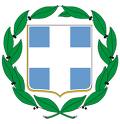 